«Шоп тур в Германию и Польшу: Дрезден - Майсен - Саксонская Швейцария* - Баутцен - Вроцлав - Лодзь. Комфортный шопинг без ночных переездов!»4 дня / БЕЗ НОЧНЫХ ПЕРЕЕЗДОВМаршрут: Минск - Дрезден - Майсен - Баутцен - Вроцлав - Лодзь - МинскВыезды: 08.12.2022 - 11.12.2022, 11.01.2023 - 14.01.2023, 26.07.2023 - 29.07.2023, 24.08.2023 - 28.08.2023БЕЗ НОЧНЫХ ПЕРЕЕЗДОВ! Выезды: Минск, Барановичи, Брест. Тур выходного дня на сезонные распродажи с максимальными скидками (3 дня шоппинга)!  Выезды: Минск, Барановичи, Брест.    Реальные отзывы по туру от наших туристов можно посмотретьтут.     	 Приглашаем в увлекательный тур по Германии и Польше! На протяжении двух дней Вас ждут прекрасные города, удивительные пейзажи Европы и, конечно, сезонные распродажи. Откройте для себя всю прелесть настоящего европейского шопинга вместе с Seven Travel!  ДЛЯ ТУРИСТОВ С ВИЗАМИ ОКОНЧАТЕЛЬНОЕ ПОДТВЕРЖДЕНИЕ НА КАЖДУЮ ДАТУ ВЫЕЗДА ЗА 2-3 НЕДЕЛИ ДО ТУРА В стоимость 119 евро включено:Дополнительно оплачивается:Экскурсии:1 день  Выезд из Минскав ≈04.00(в ≈09:00 - из Бреста).   	 Переезд на границу из Минска в Брест (≈360 км). Погранично-таможенный контроль. 	 Транзит по территории Польши (≈720 км). 	 Вечером – прибытие в отель на территории Польши.  Ночлег в отеле(ВКЛЮЧЕНО) 2 день        Завтрак в отеле(ВКЛЮЧЕНО).    Переезд вДрезден(≈120 км). 	 Краткоезнакомство с городом.  Свободное время для сезонных распродаж вДрездене(не менее 3 часов).                    Дрезден- один из наиболее удобных для шопинга городов. В пределах компактного городского центра сосредоточены два крупных торговых центра (галерея Центрум и Галерея Старого рынка), а также множество магазинов, расположенных на«Прагер штрассе»- главной торговой улице города.У вас будет возможность приобрести товары соскидкой до 90%.    Для желающих возможностьдополнительнойобзорной пешеходной экскурсии по Дрездену (доп.плата 10 евро, min 15 чел):театральная площадь,Земпер-Опера, дворецЦвингер,Брюлевская терраса,Придворная церковь Фрауенкирхе, мозаика из фарфора «Шествие князей»и др.     	 Переезд в старинныйМайсен.Экскурсия по историческому центру города (≈1,5 часа)(ВКЛЮЧЕНО В ПАКЕТ).                                  Майсен - небольшой, уютный, будто застывший на стыке Средневековья и Ренессанса городок, бережливо сохранивший свой исторический облик. Город идеально подходит для неторопливых экскурсий. Главными достопримечательностями Майсена являются: Церковь святой Афры, Ратуша, Майсенский собор и величественный дворец Альбрехтсбург.         	 Для желающих возможностьдополнительной выездной экскурсиив«Саксонскую Швейцарию»- уникальный природный скальный комплекс, возвышающийся над долиной Эльбы на несколько сотен метров(по желанию за доплату €15, min. 20 чел).                                 	 Вечером – возвращение в отель (≈110 км).  Ночлег в отеле(ВКЛЮЧЕНО).       3 день    Завтрак в отеле(ВКЛЮЧЕНО).  Раннее выселение из отеля.  ПереездвБаутцен(≈50 км).    Экскурсия по историческому центру города(≈1,5 часа)(ВКЛЮЧЕНО В ПАКЕТ).  Баутцен- горчичная столица Германии. Во время визита в город у вас будет возможность не только посетить ухоженный исторический центр сбашней Райхентурм(“младшей сестрой” Пизанской башни), но также и приобрести знаменитую Баутценскую горчицу. В свободное время рекомендуем посетить магазин-музей горчицы, чтобы продегустировать самые необычные сорта этой популярной приправы.                                 	 Небольшоесвободное время.                 	 Во второй половине дняпереезд воВроцлав(≈230 км).                                  Вроцлав-город ярких красок и потрясающей архитектуры. ЗнаменитаяВроцлавская ратуша и Рыночная площадьв стиле барокко не оставят вас равнодушными. Посещая торговые центры, не упустите шанс прогуляться по городу и окунуться в неповторимую, праздничную и поистине европейскую атмосферуВроцлава.                                    Для желающих возможность заказатьдополнительную пешеходную экскурсию поВроцлаву(по желанию за доплату €10, min. 15 чел).  ЛИБО  Свободное время для покупок(не менее 3-4 часа).Вблизи исторического центраВроцлава(шаговая доступность - 10-20 минут), расположены такие торговые центры, какГалерея Доминиканьская, Ренома и Аркады Вроцлавские.         	 Вечеромпереезд в отель(≈200 км).  Ночлег в отеле(ВКЛЮЧЕНО).     4 День    Завтрак в отеле(ВКЛЮЧЕНО).  Раннее выселение из отеля.    Переезд к торговому комплексу Мануфактура.  Недавно открытый на месте текстильной мануфактуры торгово-развлекательный комплекс Мануфактура – это практически город в городе, собравший воедино огромное количество магазинов на самый разный кошелек , а так же ресторанов, кинотеатров и дугих мест досуга.    Шопинг в Лодзи (3 часа).    Для желающих – обзорная экскурсия по Лодзи (доп.плата 10 евро, min 15 чел).Вы увидитеВиллу Леопольда Киндермана, Дворец Маурицы Познаньского, Собор Александра Невского, Площадь Свободы , Памятник трём промышленникам, Виллу Флориана Яриша, Церковь св. Иосифа, Мануфактура, улицу Пиотровска.    Во второй половине дня отъезд в Минск.  Переездна границус Беларусью (≈320 км) . Погранично-таможенный контроль, отметкаTaxFree.  Переезд в Минск(≈360 км). 	 Позднееприбытие в Минск≈ 23.00-24.00.   Высадка пассажиров:  1. Остановка наАвтовокзале «Центральный», ул. Бобруйская, 6 (ст.м. «Площадь Ленина»).  2. Остановка околоКЗ «Минск», ул. Октябрьская 5 (ст.м. «Первомайская»). проезд комфортабельным автобусом по маршруту: «Минск - Дрезден - Майсен - Баутцен - Вроцлав - Лодзь - Минск»3 ночи в отеляхпитание: 3 завтракасопровождающий по маршрутудополнительные материалы (каталог объектов, актуальных для посещения)услуги по оформлению визывозможность оформления подарочного сертификататуристическая услуга 58 BYNмедицинская страховка Туристический пакет в стране пребывания (обязательно оплачивается) –  50€: трасфер и 2 экскурсии (обзорная в Майсене и Баутцене) дополнительные экскурсии (по желанию в соответствии с программой): 1. Выездная экскурсия в «Саксонскую Швейцарию» (по желанию за доплату €15, min. 20 чел) 2. Пешеходная экскурсии по Вроцлаву (по желанию за доплату €10, min. 15 чел) 3. Пешеходная экскурсия по Дрездену (по желанию за доп.плату €10, min. 15 чел) 4. Обзорная экскурсия по Лодзи (по желанию за доп.плату €10, min. 15 чел) личные расходы по маршруту городские налоги от 5 евро за поездку за все отели по программе доплата за одноместное размещение (по желанию) 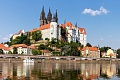 Экскурсия по историческому центру города МайсенМайсен, 2 день тураМайсен - небольшой, уютный, будто застывший на стыке Средневековья и Ренессанса городок, бережливо сохранивший свой исторический облик. Город идеально подходит для неторопливых экскурсий. Главными достопримечательностями Мейсена являются: Церковь святой Афры, Ратуша, Мейсенский собор и величественный дворец Альбрехтсбург.Включена в пакет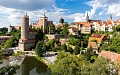 Экскурсия по историческому центру города по БаутценуБаутцен, 3 день тураБаутцен - горчичная столица Германии. Средневековые башни и бастионы крепости Ортенбург вырастают из скалистого плато, вокруг которого прокладывает свой путь река Шпрее. Во время визита в город с тысячелетней историей у вас будет возможность не только посетить ухоженный исторический центр с башней Райхентурм (“младшей сестрой” Пизанской башни), но и приобрести знаменитую Баутценскую горчицу. В свободное время рекомендуем вам посетить магазин-музей горчицы, чтобы продегустировать самые необычные сорта этой популярной приправы.Включена в пакет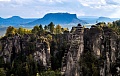 Поездка в «Саксонскую Швейцарию»Саксонская Швейцария, 2 день тураСаксонская Швейцария - гористая местность с примерно тысячей возвышенностей, которые приобрели причудливые формы. Максимальная высота гор - 723 м. Во время экскурсии в Национальный парк Саксонская Швейцария у Вас будет возможность увидеть завораживающий горно-лесной ландшафт и прикоснуться к выдающимся природным и культурным памятникам Германии, пройтись по одному из красивейших мостов в мире Бастай, который был возведен в 1851 году, сделать впечатляющие селфи со смотровой площадки  305 м над уровнем моря.Можно заказать на маршруте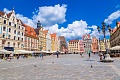 Экскурсия по ВроцлавуВроцлав, 3 день тураВроцлав - город ярких красок и потрясающей архитектуры. Знаменитая Вроцлавская ратуша и Рыночная площадь в стиле барокко не оставят вас равнодушными. Посещая торговые центры, не упустите шанс прогуляться по городу и окунутся в неповторимую, праздничную, и поистине европейскую атмосферу Вроцлава.Можно заказать на маршруте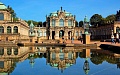 Обзорная пешеходная экскурсия по ДрезденуДрезден, 2 день туравы увидите театральную площадь, Земпер-Оперу, дворец Цвингер, Брюлевскую террасу, Придворную церковь Фрауенкирхе, мозаику из фарфора «Шествие князей» и др. Можно заказать на маршруте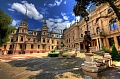 Обзорная экскурсия по ЛодзиЛодзь, 4 день тураВы увидите Виллу Леопольда Киндермана, Дворец Маурицы Познаньского, Собор Александра Невского, Площадь Свободы , Памятник трём промышленникам, Виллу Флориана Яриша, Церковь св. Иосифа, Мануфактура, улицу Пиотровска.Можно заказать на маршруте